 План работы Сахаптинского Дома культуры - филиала № 7 МБУК "Назаровский РДК" на 2021 год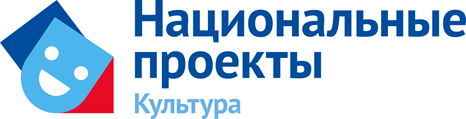 План работы Сахаптинского сельского Дома культуры на 2021 год составлен в соответствии  с основными направлениями национального проекта «Культура». 	 Цель национального проекта - увеличить к 2024 году число граждан, вовлеченных в культуру путем создания современной инфраструктуры культуры, внедрения в деятельность организаций культуры новых форм и технологий, широкой поддержки культурных инициатив, направленных на укрепление российской гражданской идентичности.Основные темы 2021 года:- празднование 76-годовщины Победы в Великой Отечественной войне 1941-1945 годов;- на встречу 200- летию образования Енисейской губернии  (празднование февраль 2022года);- сохранение военно-патриотического наследия: 2021 год объявлен годом Александра Невского (отмечается 800-летие Александра Невского, военного, политического деятеля Древней Руси);2. Развитие жанров народного творчества3. Методическая работаПлан работы   Сереульского сельского клуба – структурного подразделения Сахаптинского Дома культуры - филиала № 7  МБУК "Назаровский РДК" на 2021 год2. Развитие жанров народного творчестваПлан работы   Канашенского сельского клуба- структурного подразделения Сахаптинского Дома культуры - филиала №7 МБУК "Назаровский РДК" на 2021 год2. Развитие жанров народного творчестваПлан работы   Холминского сельского клуба – структурного подразделения Сахаптинского Дома культуры - филиала № 7  МБУК "Назаровский РДК" на 2021 годСОГЛАСОВАНОГлава Сахаптинского сельсовета___________  В.Л. Качаев«___»_____20___ г.УТВЕРЖДАЮДиректор МБУК «Назаровский РДК»_______________ Н.В.Лопатина«___»____20____ г.№ п/пНаименование мероприятияДата проведенияОтветственныйЯнварьЯнварьЯнварьЯнварьВечера отдыха  «Пой и танцуй вместе с нами» 1-10 январяИгнатов Л.В.2Рождественские посиделки «Рождественская свеча» 06 январяПетрушкова Л. С.3Игровая программа «По следам старого Нового Года»13 январяГущина О.В.4Музыкальный вечер «В ритме танго» 16 январяМамаева О.В.5Спортивный праздник «Путешествие в страну СПОРТа» 18 январяПетрушкова Л.С6Дискуссия  «Не отнимай у себя завтра»21 январяБобылева В.Н.7Игровая развлекательная программа «И вновь январь и снова день Татьяны»23 январяКачаева Р. И.8Развлекательная программа  «Эскимо – вкус детства!» 25 январяГущина О.В.9Патриотическая программа  «Голос Блокадного Ленинграда» 26 январяКачаева Р.И10Развлекательная программа «Я и моя Тень» 27 январяПетрушкова Л.С.ФевральФевральФевральФевраль11Посиделки «Макарьев день»01 февраляБобылева В.Н.12Исторический экскурс  «За каждый дом, этаж и двор02 февраляКачаева Р.И.13Развлекательная программа «Праздник хорошего настроения»05 февраляБобылева В.Н.14Фотовыставка  «Подарите детям улыбку»  07 февраляГущина О. В.15Патриотическое мероприятие «Сашкина война» 08 февраляСундуков С.Г.16Игровая программа   «В гостях у домового» 10 февраляГущина О.В.17Музыкальная гостиная «Сказка на ночь»11 февраляПетрушкова Л.С.18Вечер отдыха «Двух сердец одно начало» 13 февраляКачаева Р.И.19Патриотическое мероприятие  «Мальчишки, шагнувшие в вечность» 15 февраляБобылева В.Н.20Акция «Добро»  17 февраляГущина О.В.21Музыкальная композиция «Гордость народа – родной язык» 19 февраляКачаева Р. И.22Концерт «Святое дело Родине служить»  22 февраляПетрушкова Л. С.23Игровая программа  «Тёщины блины» 25 февраляБобылева В.Н.24Конкурсно-игровая программа  «Сегодня новоселье справляет Снеговик» 26 февраляКачаева Р. И.МартМартМартМарт25Акция «Важно знать1 мартаГущина О.В.26Игровая программа «Веселый Ералаш»2 мартаСундуков С. Г. 27Акция «Мы дарим мамам улыбку»4 мартаГущина О.В.28Поздравительная открытка «Цветы для милых дам» 5 мартаПетрушкова Л.С.29Игровая программа «Заигрыши»9мартаПетрушкова Л.С.30Тематический вечер «Тещины блины»9 мартаБобылева В.Н.31Игровая программа «Расступись народ, широкая Масленица идет!10 мартаКачаева Р.И.32Театральная зарисовка «Как у зятя на блинах»11 мартаГущина О. В.33Народное гулянье «Прощай, Масленица»12 мартаПетрушкова Л.С.34Отчетный концерт художественной самодеятельности творческих коллективов Сахаптинского СДК17 мартаПетрушкова Л.С.Мамаева О.В.35Выставка ДПИ в рамках отчетного концерта художественной самодеятельности творческих коллективов Сахаптинского СДК 17 мартаБобылева В.Н.Гущина О.В.36Экологическое мероприятие  «День Кап, Кап, Капельки», посвященный дню водных ресурсов22 мартаКачаева Р.И.37Игровая программа  «Вверх тормашками25 мартаПетрушкова Л.С.38Познавательная программа  «Как на Никифоров день»26 мартаБобылева В.Н.39Театральная мастерская  «Маска, я тебя знаю»29 мартаПетрушкова Л.С.АпрельАпрельАпрельАпрель40Игровая, развлекательная программа «Раз смешинка, два смешинка»1 апреляКачаева Р.И.41Познавательная программа  «Пернатые друзья»2 апреляГущина О.В.42Мульт – парад «Веселая карусель»6 апреляСундуков С. Г.43Квест «Веселые приключения в стране Здоровья»7 апреляКачаева Р.И.44Фото-вернисаж «Дай лапу друг»9 апреляГущина О.В.45Игровая программа  «Полет во Вселенную»12 апреляКачаева Р. И.46Экологическая  викторина «Знатоки природы»14 апреляБобылева В.Н.47Познавательная программа  «По страницам Мельпомены»15 апреляПетрушкова Л. С.48Развлекательная программа «Водопол»16 апреляПетрушкова Л.С.49Патриотическое мероприятие «Битва на Чудском озере»19 апреляКачаева Р.И.50Экологическая программа «Юные защитники Земли»22 апреляБобылева В. Н.51Конкурсно-игровая программа  «Ларец народных сказок» 26 апреляГущина О. В.52Тематическая программа  «Мирная Россия - детство без войны и террора»29 апреляКачаева Р.И.МайМайМайМай53Акция «Георгиевская ленточка» 1 маяКачаева Р.И.54Час информации «Мир, в котором мы живем»5 маяКачаева Р. И.55Исторический экскурс «Георгий Победоносец»6 маяГущина О.В.56Цикл мероприятий «Поклон тебе, солдат России!»  1-8 маяПетрушкова Л.С.Липнягов А.П.57Концерт «Автографы Победы»9 маяПетрушкова Л. С.58Праздник «Березосок»11 маяБобылева В.Н.59Вечер загадок «Мы знаем и любим природу»12 маяБобылева В.Н.60Концертная программа  «Семья – очаг любви и верности»14 маяПетрушкова Л. С.61Видеорепортаж «Парки малой Родины»17 маяМальцев Т.А.62Поздравительная открытка «Как это было»19 маяБобылева В.Н.63Музыкальная программа «Добрые соседи!»26 маяКачаева Р. И.64Музыкальная открытка  «Примите в подарок»27 маяПетрушкова Л.С.65Музыкальное поздравление  «Для вас, защитники границы» 28 маяЛипнягов А.П.66Акция «Некурящее поколение: мы за жизнь без табачного дыма» 31 маяБобылева В. Н.ИюньИюньИюньИюнь67Праздничная развлекательная программа «Вместе весело шагать» 1 июняПетрушкова Л.С.68Познавательная программа «Красный, желтый и зеленый»3 июняГущина О. В.69Экологическая викторина  «Мой зеленый мир»4 июняПетрушкова Л. С.70Квест  «Сундучок сказок»8 июняКачаева Р. И.71Музыкальная программа  «В кругу друзей»   9 июняБобылева В.Н.72Поздравительная открытка  «Тебе поём, Россия»  11 июняПетрушкова Л.С.73Фотовернисаж  «Мои любимые места15 июняМальцев Т.А.74 Игровая программа «Теремок» 17 июняКачаева Р.И.75Митинг «И помнит мир спасенный…»22 июняМамаева О. В.76Спортивно-оздоровительное мероприятие  «О, Спорт, ты Мир!»24 июняГущина О.В.77Акция «Молодежь за здоровый образ жизни»     25 июняКачаева Р.И.78Праздничное гуляние «Молодежная волна»      27 июняПетрушкова Л. С.ИюльИюльИюльИюль79Квест  «В мире животных»1 июляКачаева Р.И.80Фольклорный праздник  «Ночь на Ивана Купалу»6 июляПетрушкова Л.С.81Поздравительная открытка «Семья, Любовь и Верность»8 июляПетрушкова Л. С.82Праздник «Шоколадный фейерверк»     12 июля Гущина О. В.83Челлендж  «В каждом рисунке солнце»      16 июляБобылева В.Н.84Шахматный турнир «е 2 е 4»20 июляПетрушкова Л. С.85Исторический экскурс «Битва у реки Ижоры»      22 июляМальцев Т.А.86Познавательная программа «Крещение на Руси»28 июляГущина О. В.87Акция «Если с другом вышел в путь»      30 июляПетрушкова Л.С.АвгустАвгустАвгустАвгуст88Акция  «Терроризм - угроза человечеству»3 августаКачаева Р.И.89Игровая программа «Друг мой, Светофор»    5 августаБобылева В.Н.90День воинской славы «Гангутское сражение»    9 августаКачаева Р.И.91Игровая программа  «Мир спорта – мир без наркотиков»12 августаГущина О.В.92Праздничная спортивная программа  «Говорим здоровью – да!»16 августаКачаева Р. И.93Познавательная программа  «У медведя во бору»    17 августаБобылева В.Н.94Игровая программа «Как на Яблочный на Спас приглашаем в гости вас»19 августаКачаева Р.И.95Акция «Мой флаг, моя история»20 августаБобылева В.Н.96Патриотическая программа   «И изогнулась Курская  дуга»23 августаКачаева Р.И.97Мастер- класс  по фотокомпозиции  «Фотокадр»   25 августаБобылева В.Н.98Всероссийская акция «Ночь кино» 27 августаСундуков С. Г.99Выставка «Цветы – улыбка природа»31 августаБобылева В. Н.СентябрьСентябрьСентябрьСентябрь100Праздничная программа  «Ура, снова в школу!»1 сентябряИгнатов Л.В.101Патриотическое мероприятие «День, как память, отлитый из меди»    2 сентябряКачаева Р. И.102Информационная акция «Беслан. Город Ангелов»    3 сентябряБобылева В.Н.103Презентация  «Озеро чистой воды»   6 сентябряГущина О.В.104Исторический экскурс  «По страницам Бородинского сражения»8 сентябряКачаева Р.И.105Выставка «Урожай на бис»9 сентябряБобылева В. Н.106Акция  «Мы выбираем здоровье»   10 сентябряКачаева Р.И.107Викторина «Истоки Красноярского края»  13 сентябряПетрушкова Л.С.108Игровая программа  «Пластилиновая ворона»   16 сентябряГущина О.В.109Исторический экскурс  «По следам мужества и стойкости» 21 сентябряКачаева Р. И.110Поздравительная акция «С Днем воспитателя»24 сентябряМамаева О.В.111Тематическая программа «Туристическая тропа»    27 сентябряПетрушкова Л.С.112Музыкальная гостиная  «Сердечные ритмы»  29 сентябряБобылева В.Н.113Презентация «Полезные страницы Интернета»   30 сентябряГущина О.В.ОктябрьОктябрьОктябрьОктябрь114Акция   «День добрых глаз и добрых рук» 1 октябряБобылева В.Н.115Концертная программа «Посеребрила виски седина»»    1 октябряПетрушкова Л.С.116Юморина  «До чего приятная, улыбка необъятная4 октябряКачаева Р.И.117Поздравительная акция  «От всей души»    5 октябряБобылева В. Н.118Акция   «День вежливых людей»7 октябряГущина О.В.119Тематическая программа   «Все в наших руках»           11 октябряКачаева Р.И.120Мульт -парад  «В гости  к Винни Пуху» 14 октябряСундуков С.Г.121Музыкальная открытка «Есть женщины в русских селеньях»   15 октябряКачаева Р.И.122Игровая программа  «Планета загадок»18 октябряПетрушкова Л.С.123Праздник поэзии и памяти «Праздник белых журавлей»22 октябряКачаева Р. И.124Поздравительная акция «Удачи на дорогах»24 октябряПетрушкова Л. С.125Вечер добрых советов  «Целебное лукошко»   28 октябряБобылева В.Н.126Патриотическая программа   «И память нам покоя не дает»   29  октябряКачаева Р. И.НоябрьНоябрьНоябрьНоябрь127Концертная программа «Единым духом мы сильны»   3 ноябряПетрушкова Л.С.128День воинской славы России  «Парад на Красной площади в городе Москва»5 ноябряБобылева В.Н.129Познавательная программа «Синичкин день»12 ноябряБобылева В.Н.130Познавательная программа «Народов дружная семья»16 ноябряКачаева Р. И.131Мастер-класс «Фабрика  Деда Мороза»15 -30 ноябряБобылева В.Н.132Познавательная программа «Любопытство ценою в жизнь»19 ноябряГущина О.В.133Игровая программа «Я знаю свои права, я помню свои обязанности»20 ноябряКачаева Р.И134Развлекательная программа  «Тебе  я «Здравствуй» говорю»    22 ноябряКачаева Р.И.135Концертная программа  «К сердцу материнскому с любовью»   24 ноябряПетрушкова Л. С.136Презентация «Познавая тайны кинематографа»26 ноябряСундуков С.Г.ДекабрьДекабрьДекабрьДекабрь137Акция «Красная ленточка»1 декабряГущина О. В.138Тематическая беседа «Не жалейте сердца»  2 декабряПетрушкова Л.С.139Патриотический  вечер «Нет безымянных героев»   3 декабряКачаева Р. И.140Информационная программа  «Я Волонтер и горжусь этим»4 декабряБобылева В.Н.141Тематическая беседа «Жить по совести и чести»7 декабряКачаева Р.И.142Исторический экскурс «Гордимся славою героев»8 декабряКачаева Р.И.143Акция «Гордимся Россией, великой страной» 10 декабряГущина О.В.144День воинской славы России «Мужеству героя поклонись» 13 декабряКачаева Р.И.145Чайная церемония «В гостях у чая»15 декабряБобылева В.Н.146Цикл мероприятий «Дарите людям доброту»01-10 декабрьПетрушкова Л.С.147Новогодний утренник «Новогодний Переполох» 24 декабряПетрушкова Л.С.148Адресное обслуживание «В гостях у  Деда Мороза и Снегурочки»  25-30 декабряПетрушкова Л.С.149 Праздничная программа  «Я тебе подарила б звезду…»24 декабряКачаева Р.И.150Новогодний утренник «Зажигаем огоньки на новогодней елке»26 декабряПетрушкова Л.С.151Голубой Огонёк   «Новогодняя мозаика»29 декабряПетрушкова Л.С.152Молодежные вечера танцевЕженедельно по субботамИгнатов Л.В.153КиносеансыВ течение года (вторник, четверг, воскресенье)Сундуков С.Г.№п/пНаименования клубных формированийСроки проведенияРуководитель1Ансамбль народной песни «Раздолье»Октябрь - майПетрушкова Л.С.2Ансамбль «Сирень»Октябрь - майЛипнягов А.П.3Женская вокальная группа «Метелица»Октябрь - майЛипнягов А.П.4Хор «Родины напевы»Октябрь - майЛипнягов А.П.5Вокальная группа «Элледия»Октябрь - майПетрушкова Л.С.6Детская вокальная группа «Варенька»Октябрь - майПетрушкова Л.С.7ВИА для детей «Берега»Октябрь - майЛипнягов А.П.8ВИА «Берега»Октябрь - майЛипнягов А.П.8Детский театральный кружок «Калейдоскоп»Октябрь - майПетрушкова Л.С.10Театральное объединение «Время и мы»Октябрь - майПетрушкова Л.С.11Ансамбль народного танца «Сибирская мозаика»Октябрь - майМальцев Т.А.12Ансамбль танца «Дарина»Октябрь - майМальцев Т.А.13Кружок ДПИ «Кудесница»Октябрь - майМамаева О.В.№п/пМероприятияСроки проведенияОтветственный1Оказание (консультативной, методической, практической) помощи структурным подразделениямЕжемесячноКачаева Р.И.2Повышение квалификации специалистов согласно графика и требованийВ течение годаМамаева О.В.№ п/пНаименование мероприятияДата проведенияОтветственныйЯнварьЯнварьЯнварьЯнварь1.Игровая программа «Как встречают Новый год люди всех земных широт»02.01.2021 Перкова А.П.2Святочный вечер отдыха «Пришла Коляда, отворяй ворота»06.01.2021 Перкова А.П.3Игровая программа «Молодецким потехам мороз не помеха»12.01.2021 Перкова А.П.4Посиделки «Не желает Новый год уходить за поворот»14.01.2021 Перкова А.П.5Поздравительная акция «Святой Татьяны день» 23.01.2021 Перкова А.П.ФевральФевральФевральФевраль6Патриотическая программа «Пусть помнят живые, пусть знают потомки»02.02.2021Перкова А.П.7Познавательная викторина «О сколько нам открытий чудных...» 11.02.2021Перкова А.П.8Поздравительная акция «Любовь-прекраснейшее чувство» 13.02.2021Перкова А.П.9Конкурсно-игровая программа «Сегодня праздник Ваш, мужчины!» 20.02.2021Перкова А.П.МартМартМартМарт10Праздничный концерт «Ах, какие женщины!» 06.03.2021Перкова А.П.11Народное гуляние «Масленичный разгуляй!»14.03.2021Перкова А.П.12Познавательная программа «Пусть всегда будет мир» 18.03.2021Перкова А.П.13Театрализованное представление «Где мы с тобой актеры…»27.03.2021Перкова А.П.АпрельАпрельАпрельАпрель14Юмористическая программа «Делу – время, шутке – час!»01.04.2021Перкова А.П.15Познавательная программа «Здоровье – это здорово!» 07.04.2021Перкова А.П.16Интеллектуальная игра «Через тернии к звёздам» 10.04.2021Перкова А.П.17Познавательная программа «Молодежь: проблемы сегодняшнего дня»24.04.2021Перкова А.П.18Мастер- класс «Творим танцуя»29.04.2021Перкова А.П.МайМайМайМай19Развлекательная программа «МИР, ТРУД, МАЙ» 01.05.2021Перкова А.П.20Патриотическая программа  «О том, что было, не забудем…» 04.05.2021Перкова А.П.21Акция «Георгиевская ленточка» 05.05.2021Перкова А.П.22Концертная программа «Победный май» 06.05.2021Перкова А.П.23Тематическая программа «Великий сын земли русской»13.05.2021Перкова А.П.24Конкурсно–игровая программа «Моя семья – мое богатство» 15.05.2021Перкова А.П.25Познавательная экскурсия в мини-музей «Русская горница» «Когда к истории хотим мы прикоснуться»18.05.2021Перкова А.П.26Познавательная программа «От знаков к буквам от бересты к страницам»25.05.2021Перкова А.П.27Акция «Подготовим улицы к лету» 29.05.2021Перкова А.П.ИюньИюньИюньИюнь28Театрализовано-игровая программа «Маленькие дети на большой планете»01.06.2021Перкова А.П.29Тематическая программа «Люблю тебя, природа, в любое время года!» 05.06.2021Перкова А.П.30Тематическая программа «О России с любовью» 12.06.2021Перкова А.П.31Квест «Папа может…» 19.06.2021Перкова А.П.32Тематическая программа «И сердцу по-прежнему горько» 22.06.2021Перкова А.П.33Развлекательная программа «Молодым везде дорога» 27.06.2021Перкова А.П.ИюльИюльИюльИюль34Мастер - класс по созданию оберегов «На Ивана, на Купалу»06.07.2021Перкова А.П.35Праздничная программа «Ромашка – символ счастья»08.07.2021Перкова А.П.36Спортивно-оздоровительное мероприятие по шашкам и шахматам «Ход конем» 20.07.2021Перкова А.П.37Игровая программа «Пусть дружат дети всей Земли» 30.07.2021Перкова А.П.АвгустАвгустАвгустАвгуст38Спортивно-оздоровительное мероприятие «А у нас спортивный час» 14.08.2021Перкова А.П.39Мастер -класс по фотографии «Остановись, мгновенье, ты прекрасно!»19.08.2021Перкова А.П.40Тематическая программа «Великий Российский прославленный флаг» 21.08.2021Перкова А.П.41Народное гуляние «Моё село – ты песня и легенда!» 28.08.2021Перкова А.П.СентябрьСентябрьСентябрьСентябрь42Театрализованная программа «Волшебная страна грамотеев»01.09.2021Перкова А.П.43Тематическая программа  «Не будь марионеткой в руках террористов»03.09.2021Перкова А.П.44Тематическая программа «Блики красоты!» 09.09.2021Перкова А.П.45Мастер класс по созданию смайликов «Smiles» 18.09.2021Перкова А.П.46Велопробег «Автомобилю - НЕТ!»22.09.2021Перкова А.П.ОктябрьОктябрьОктябрьОктябрь47Праздничный концерт «Вам душой никогда не стареть» 01.10.2021Перкова А.П.48Поздравительная акция «Нет профессии лучше на свете» 05.10.2021Перкова А.П.49Тематическая программа «Праздник белых журавлей»22.10.2021Перкова А.П.50Тематический вечер «Жутко интересно» 30.10.2021Перкова А.П.НоябрьНоябрьНоябрьНоябрь51Выставка прикладного творчества «Единым духом мы сильны» 03-09.11.2021Перкова А.П.52Акция «Птичья столовая» 12.11.2021Перкова А.П.53Познавательно-развлекательная программа «День рожденье Деда Мороза»18.11.2021Перкова А.П.54Концертная программа «Все краски жизни для тебя…»27.11.2021Перкова А.П.ДекабрьДекабрьДекабрьДекабрь55Профилактическая программа «Не стань обреченным» 01.12.2021Перкова А.П.56Вечерние посиделки «Мы за чаем не скучаем» 15.12.2021 Перкова А.П.57Мастер- класс по созданию елочных украшений «Мастерская Деда Мороза»21.12.2021Перкова А.П.58Праздничный утренник «В снежном царстве, морозном государстве»28.12.2021Перкова А.П.59Новогодний бал-маскарад «В новогоднюю ночь…»31.12.2021Перкова А.П.60Поздравительная акция «Дети войны с Днем рождения»В течение годаПеркова А.П.№п/пНаименования клубных формированийСроки проведенияРуководитель1.Клуб по интересам «Веснушки»В течение годаПеркова А.П.2.Клуб по интересам «Вдохновение»В течение годаПеркова А.П.№ п/пНаименование мероприятия(с обязательным указание формы)Наименование мероприятия(с обязательным указание формы)Дата проведенияОтветственный(специалисты учреждения)ЯнварьЯнварьЯнварьЯнварьЯнварь1.Конкурсно-игровая программа «Рождественские ангелы»  Конкурсно-игровая программа «Рождественские ангелы»  7 январяМихайлова М. И.2.Игровая экскурсия «Святая вода»Игровая экскурсия «Святая вода»18 январяМихайлова М. И.3.Патриотическое мероприятие «Свобода Ленинграду»Патриотическое мероприятие «Свобода Ленинграду»26 январяМихайлова М. И.ФевральФевральФевральФевральФевраль4.Видеозарисовка « Сталинградская битва»Видеозарисовка « Сталинградская битва»02 февраляМихайлова М. И.5.Викторина « Всё в ней гармония, все диво»Викторина « Всё в ней гармония, все диво»14 февраляМихайлова М. И.6.Театрализованная игровая программа «Исповедь солдатского сердца»Театрализованная игровая программа «Исповедь солдатского сердца»22 февраляМихайлова М. И.МартМартМартМартМарт7.Литературная  программа «Что пишут писатели» Литературная  программа «Что пишут писатели» 03 мартаМихайлова М. И.8.Театрализованная игровая программа «Моей мамочке»Театрализованная игровая программа «Моей мамочке»07 мартаМихайлова М. И.9.Мастер-класс «Игрушечных дел мастера» Мастер-класс «Игрушечных дел мастера» 27 мартаМихайлова М. И.АпрельАпрельАпрельАпрельАпрель10.Спортивная программа «Спорт и я – неразлучные друзья»Спортивная программа «Спорт и я – неразлучные друзья»07 апреляМихайлова М. И.11.	Выставка рисунков «Он сказал, поехали!»	Выставка рисунков «Он сказал, поехали!»12 апреляМихайлова М. И.12.Познавательная программа «Матушка-земля» Познавательная программа «Матушка-земля» 22 апреляМихайлова М. И.МайМайМайМайМай13.Игровая программа «Светит, светит солнышко» Игровая программа «Светит, светит солнышко» 03 маяМихайлова М. И.14.Патриотическая программа «Сороковые, пороховые» Патриотическая программа «Сороковые, пороховые» 08 маяМихайлова М. И.15.Конкурсно - развлекательный вечер  « И человечество само, не что-нибудь – семья» Конкурсно - развлекательный вечер  « И человечество само, не что-нибудь – семья» 15 маяМихайлова М. И.16.Конкурс рисунка  «Мир без табака» Конкурс рисунка  «Мир без табака» 29 маяМихайлова М. И.ИюньИюньИюньИюньИюнь17.Игровая развлекательная программа «Мы рисуем Мир» Игровая развлекательная программа «Мы рисуем Мир» 01 июняМихайлова М. И.18.Конкурсно-игровая программа «Я ищу свою душу в стихах» Конкурсно-игровая программа «Я ищу свою душу в стихах» 06 июняМихайлова М. И.19.Игра-путешествие «Путеводитель по святым местам России» Игра-путешествие «Путеводитель по святым местам России» 12 июняМихайлова М. И.20.Выставка декоративно прикладного творчества участников клубного формирования «Капель»Выставка декоративно прикладного творчества участников клубного формирования «Капель»19 июняМихайлова М. И.21.Митинг « Там, где память, там слеза» Митинг « Там, где память, там слеза» 22 июняМихайлова М. И.22.Тематическое мероприятие «Знание против страха» Тематическое мероприятие «Знание против страха» 26 июняМихайлова М. И.АвгустАвгустАвгустАвгустАвгуст23.Викторина «Путешествие в страну дорожного движения» Викторина «Путешествие в страну дорожного движения» 03 августаМихайлова М. И.24.Спортивно-развлекательная программа «Мы выбираем спорт!»Спортивно-развлекательная программа «Мы выбираем спорт!»11 августаМихайлова М. И.25.Патриотическое мероприятие «Пусть всегда будет мир»Патриотическое мероприятие «Пусть всегда будет мир»21 августаМихайлова М. И.26.Краеведческая игра « Три символа на фоне истории» Краеведческая игра « Три символа на фоне истории» 22 августаМихайлова М. И.27.Викторина «Знакомьтесь: они представляют российское кино»Викторина «Знакомьтесь: они представляют российское кино»27 августаМихайлова М. И.СентябрьСентябрьСентябрьСентябрьСентябрь28.Развлекательная программа  «Учись учиться»Развлекательная программа  «Учись учиться»01 СентябряМихайлова М. И.29.Информационная программа «К истории терроризма» Информационная программа «К истории терроризма» 03 СентябряМихайлова М. И.30.Викторина «Умеете ли вы беречь лес» Викторина «Умеете ли вы беречь лес» 15 СентябряМихайлова М. И.31.Квест «Путешествием по планете» Квест «Путешествием по планете» 27 СентябряМихайлова М. И.ОктябрьОктябрьОктябрьОктябрьОктябрь32.Акция – поздравление «Чтоб чувства добрые согрели»Акция – поздравление «Чтоб чувства добрые согрели»01 ОктябряМихайлова М. И.33.Викторина «Редкие животные» Викторина «Редкие животные» 04 ОктябряМихайлова М. И.34.Развлекательная программа «Отгадай ка!»Развлекательная программа «Отгадай ка!»14 ОктябряМихайлова М. И.35.Квест «Осенние приключения»Квест «Осенние приключения»23 ОктябряМихайлова М. И.НоябрьНоябрьНоябрьНоябрьНоябрь36.Выставка  рисунков: «Мы один народ у нас одна страна»Выставка  рисунков: «Мы один народ у нас одна страна»04  НоябряМихайлова М. И.37.Игровая программа «Чудное настроение» Игровая программа «Чудное настроение» 21 НоябряМихайлова М. И.38.Конкурсно-игровая программа «Женский портрет» Конкурсно-игровая программа «Женский портрет» 28 НоябряМихайлова М. И.ДекабрьДекабрьДекабрьДекабрьДекабрь39.39.Акция «Монументы мужества и славы» 03 ДекабряМихайлова М. И.40.40.Тематическая программа « Твои права от «А» до «Я» 12 ДекабряМихайлова М. И.41.41.Детский утренник «Сияй, ёлочка, огнями»30 ДекабряМихайлова М. И.№п/пНаименования клубных формированийСроки проведенияРуководитель1.Кружок ДПИ «Капель»Октябрь-майМихайлова М.И.№ п/пНаименование мероприятияДата проведенияОтветственныйЯнварьЯнварьЯнварьЯнварь1Игровая программа «Пришла коляда - отворяй ворота» - игровая программа14 январяЛеднева Н.А.ФевральФевральФевральФевраль2Праздничная программа «Защитники Отечества»22 февраляЛеднева Н.А.МартМартМартМарт3Праздничная программа  «Нет женщины прекраснее на свете»5 мартаЛеднева Н.А.АпрельАпрельАпрельАпрель4Познавательная  программа  «По дороге к доброму здоровью» 14апреляЛеднева Н.А.МайМайМайМай5Патриотическая программа  «Победная весна»7 маяЛеднева Н.А.ИюньИюньИюньИюнь6Познавательная  программа  «Непобедимый дух России» 11 июняЛеднева Н.А.АвгустАвгустАвгустАвгуст7Познавательная  программа «Флаг великой страны» 20 августаЛеднева Н.А.СентябрьСентябрьСентябрьСентябрь8Познавательная  программа «Беслан. Вечная память» 3 сентябряЛеднева Н.А.ОктябрьОктябрьОктябрьОктябрь9Праздничная  программа  «Вам года не беда» 1 октябряЛеднева Н.А.НоябрьНоябрьНоябрьНоябрь10Познавательная программа «Моя малая Родина» 3 ноябряЛеднева Н.А.ДекабрьДекабрьДекабрьДекабрь11Конкурсно-игровая программа «Игрушек новогоднее мерцание» 30 декабряЛеднева Н.А.